Scenariusz zajęć dla dzieci 4 i 5 letnichTemat zajęć: Zwiedzamy różne regiony naszego kraju Opracowanie: Nauczyciele wychowania przedszkolnego w SSP w WolanowieCele :wzmacnianie więzi rodzinnych rozwijanie sprawności ruchowej; rozwijanie umiejętności matematycznych; rozwijanie umiejętności językowych.Cele szczegółowe: Dziecko : przelicza elementy w zakresie 5; potrafi poruszać się w  rytm muzyki; dzieli wyrazy na sylaby; uczestniczy w zabawach ruchowych; zna nazwy miast:  Gdańsk, Katowice, Warszawa oraz nazwę rzeki Wisła. Kompetencje kluczowe: Kompetencje matematyczne doskonalenie umiejętności posługiwania się językiem matematycznym;doskonalenie umiejętności przeliczania,doskonalenie  umiejętności orientowania się w schemacie własnego ciała; Metody pracy:czynne (zadania stawiane dzieciom do wykonania, samodzielne doświadczenia),  słowne (rozmowa) , ekspresji ruchowej.Formy pracy: indywidualna Środki dydaktyczne : piłka, obrazki przedstawiające miasta: Gdańsk, Katowice, Warszawa, sylwety flagi ( można zastąpić kawałkami kolorowych kartek lub różnokolorowymi  klockami). Realizacja:Płyną statki – zabawa ruchowa  kształtująca postawę ciała. Rodzic w raz z dzieckiem podaje sobie piłkę na różne sposoby np. nad głową, turlając, pod nogami. Zwiedzamy różne regiony naszego kraju- zabawa dydaktyczna Rodzic proponuje dziecku wycieczkę po Polsce w celu poznania jej większych miast 
i rzek. Rodzic pokazuje dziecku zdjęcia i czyta fragment rymowanki, dziecko słucha 
o jakim mieście (jakiej rzece) jest mowa i wykonuje zadanie proponowane przez rodzica. Wisła To wielka rzeka, polskich rzek królowa. A płynnie ona z daleka – bo z gór, i w morzu się chowa. Dziecko po podaniu nazwy rzeki, naśladuje  szumu rzeki,  rękami pokazuje  jak ona płynie . Rodzic pokazuje dziecku obrazek przedstawiający miasto Gdańsk.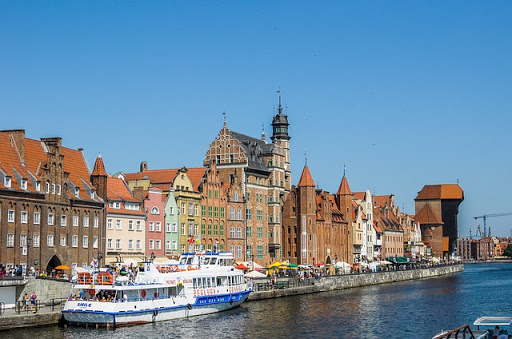 	Czyta kolejny fragment rymowanki; 	Jestem miastem dużym, portowym . Statki i dźwigi to tutaj widok typowy. Dziecko naśladuje dłońmi kołysanie się statku. Rodzic czyta kolejny fragment rymowanki – Katowice i prezentuje obrazek To wielkie, górnicze miasto, słynące z węgla i hut. Kominów tam chyba dwieście w pobliżu kopalni jest w bród. 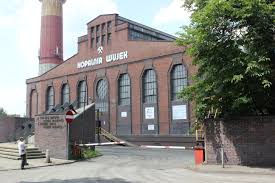  Dzieci naśladują za rodzicem pracę górnika w kopalni . Ostatnim miejscem jest stolica Polski – Warszawa To najważniejsze polskie miasto- stolica nasza. Syrenka ma go w swoje opiece , wrogów wystrasza. 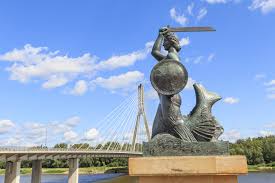 Dziecko dzieli wyraz: syrenka,  tarcza, miecz, Warszawa na sylaby i przelicza je. Orły – zabawa ruchowa. Dziecko biega po wyznaczonej przestrzeni, naśladując lot orła. Na hasło: „Orły lądują” i zatrzymanie muzyki kuca  na podłodze i opuszcza ręce.Ile jest flag?”- zabawa matematyczna. Rodzic tworzy proste działania matematyczne z użyciem sylwet  ( można wykorzystać zwykłe kartki w różnych kolorach, lub klocki) Zadaniem dziecka jest wyznaczyć wynik dodawania i odejmowania w zakresie 5, dokładając przedmioty i licząc je razem; zabierając przedmioty i licząc, ile zostało.Ewaluacja Podziękowanie dziecku za wspólną zabawę. Pochwalenie dziecka.